Муниципальное бюджетное общеобразовательное учреждение«Основная общеобразовательная школа №7»                                                                                                 В Государственную службу по                                                                                                  надзору и контролю в сфере                                                                                                  образования  Кемеровской                                                                                                   области   (Кузбассобрнадзор)                                                                                                  Муниципального  бюджетного                                                                                                  общеобразовательного_                                                                                                  учреждения        «Основная                                                                                                   общеобразовательная школа №7»                                                                                                                                                        Хацанович  Петра НиколаевичаИнформацияОб устранении выявленных  в ходе проверки фактов несоответствия  содержания подготовки обучающихся федеральным государственным образовательным стандартам.       В результате плановой  документарной  проверки , проведенной в соответствии с приказом Кузбассобрнадзора от «03» ноября 2017г.  №_2094/04  в отношении Муниципального бюджетного общеобразовательного учреждения «Основная общеобразовательная школа №7» были выявлены нарушения/несоответствия  (акт проверки от 26 декабря 2017 г.)     Образовательная организация Муниципальное бюджетное общеобразовательное учреждение «Основная общеобразовательная школа № 7» приняла следующие меры по обеспечению соответствия  содержания подготовки обучающихся федеральным государственным стандартам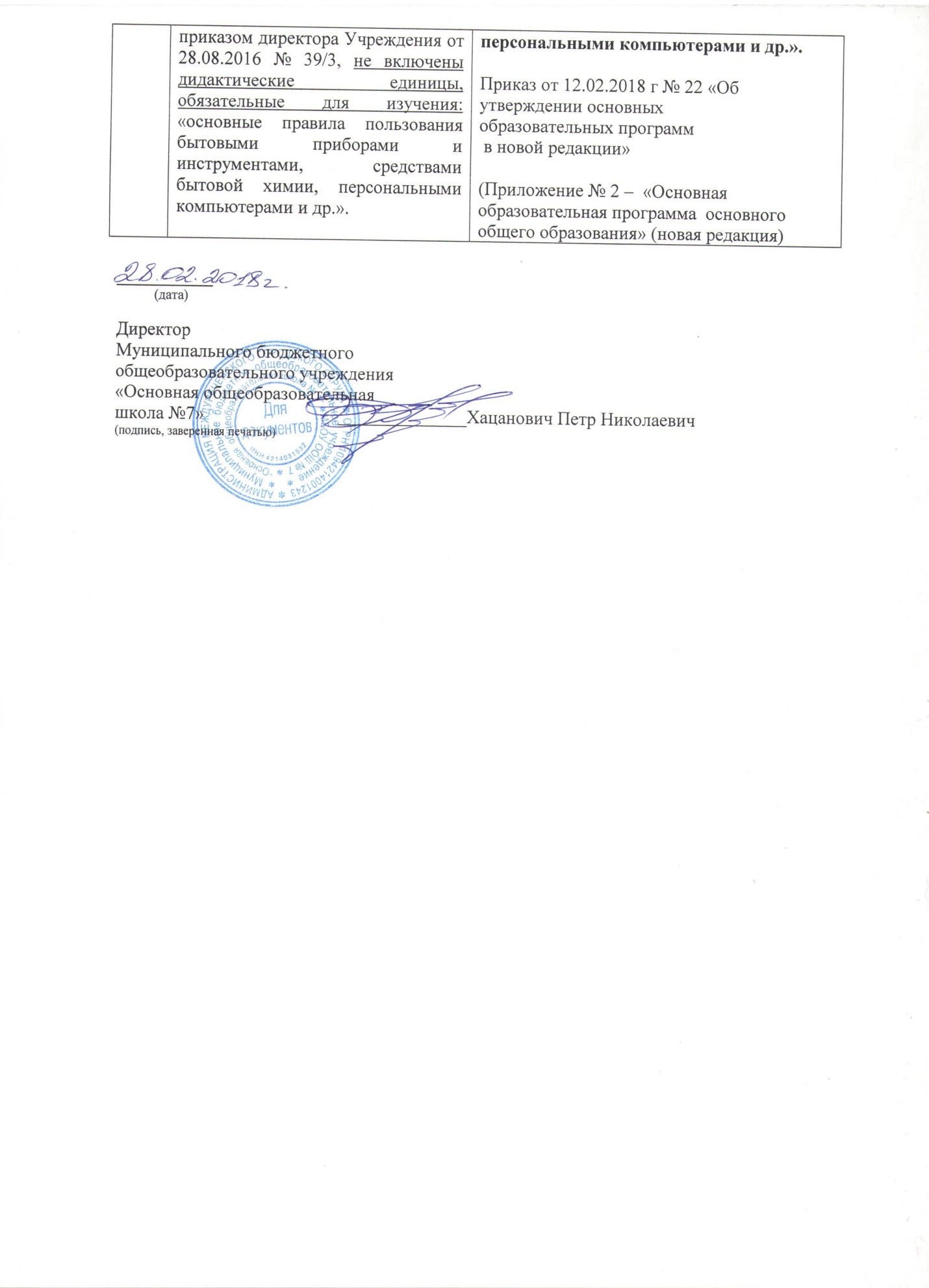 652870, Кемеровская область,г. Междуреченск,ул. Проходчиков, д. 38исх. № 	__44____Тел/факс: (384-75) 6-43-11 e-mail: sc7msc@yandex.ruот «_28___» ___02____ 2018 г.№п/пВыявленныенарушения/несоответствия согласно актаПринятые меры по устранениювыявленных нарушений/несоответствий1В нарушение п.19.1 федерального государственного образовательного стандарта начального общего образования, утв. Приказом Министерства образования и науки Российской Федерации от 06.10.2009 №373 (далее – ФГОС НОО), в пояснительной записке основной образовательной программы начального общего образования, утв. Приказом директора Учреждения от 28.06.2017 №90/2 (далее – ООП НОО Учреждения), отсутствуют: принципы и подходы к формированию участников образовательных  отношений.В соответствии с п.19.1 федерального государственного образовательного стандарта начального общего образования, утв. Приказом Министерства образования и науки Российской Федерации от 06.10.2009 №373 (далее – ФГОС НОО), в пояснительную записку основной образовательной программы начального общего образования, включены принципы и подходы к формированию участников образовательных  отношений.Приказ от 12.02.2018 г № 22 «Об  утверждении основных образовательных программ в новой редакции»(Приложение № 1 –  «Основная образовательная программа  начального общего образования» (новая редакция)2В нарушение п. 19.9 ФГОС НОО в подраздел 1.3 «Система оценки достижения  планируемых результатов освоения основной образовательной программы начального общего образования» ООП НОО Учреждения не включены:- критерии, процедуры и состав инструментария оценивания, формы представления  результатов, условия и границы применения системы оценки;-оценка достижений обучающихся  (итоговая оценка обучающихся, освоивших основную образовательную программу начального общего образования);- оценка эффективности деятельности организации, осуществляющей образовательную деятельность.В соответствии с п. 19.9 ФГОС НОО в подраздел 1.3 «Система оценки достижения  планируемых результатов освоения основной образовательной программы начального общего образования» ООП НОО Учреждения  включены:- критерии, процедуры и состав инструментария оценивания, формы представления  результатов, условия и границы применения системы оценки-оценка достижений обучающихся  (итоговая оценка обучающихся, освоивших основную образовательную программу начального общего образования);-  оценка эффективности деятельности организации, осуществляет образовательную деятельность.Приказ от 12.02.2018 г № 22 «Об  утверждении основных образовательных программ в новой редакции»(Приложение № 1 –  «Основная образовательная программа  начального общего образования» (новая редакция)3В нарушение п.19.9 ФГОС НОО оценочные материалы для обучающихся 4 класса по учебным предметам «Музыка», «Физическая культура» и пр. не в полной мере обеспечивают оценку достижений обучающихся, освоивших основную образовательную программу начального общего образования, не содержат критерии оценки.В соответствии с п.19.9 ФГОС НОО разработаны оценочные материалы для обучающихся 4 класса по учебным предметам «Музыка», «Физическая культура» которые  в полной мере обеспечивают оценку достижений обучающихся, освоивших основную образовательную программу начального общего образования,  содержат критерии оценки.Приказ от 12.02.2018 г № 22 «Об  утверждении основных образовательных программ в новой редакции»(Приложение № 1 –  «Основная образовательная программа  начального общего образования» (новая редакция)4В нарушение п.19.9 ФГОС НОО оценочные материалы для обучающихся 4 класса по учебным предметам «Музыка», «Физическая культура» не в полной мере обеспечивают оценку достижений обучающихся, освоивших основную образовательную программу начального общего ,не содержат критерии оценки.В соответствии с п.19.9  ФГОС НОО разработаны оценочные материалы для обучающихся 4 класса по учебным предметам ««Музыка», «Физическая культура» , которые  обеспечивают оценку достижений обучающихся, освоивших основную образовательную программу начального общего , содержат критерии оценки.5В нарушение п. 19.4 ФГОС НОО в подразделе 2.1 «Программа формирования универсальных учебных действий у обучающихся при получении начального общего образования» ООП НОО Учреждения:- описана связь универсальных учебных действий с содержанием учебников, а не учебных предметов;- типовые задачи формирования личностных, регулятивных, познавательных, коммуникативных универсальных учебных действий представлены не в полной мере.В соответствиит с п. 19.4 ФГОС НОО в подразделе 2.1 «Программа формирования универсальных учебных действий у обучающихся при получении начального общего образования» ООП НОО Учреждения:- описана связь универсальных учебных действий с содержанием учебных предметов;- типовые задачи формирования личностных, регулятивных, познавательных, коммуникативных универсальных учебных действий представлены  в полной мере.Приказ от 12.02.2018 г № 22 «Об  утверждении основных образовательных программ в новой редакции»(Приложение № 1 –  «Основная образовательная программа  начального общего образования» (новая редакция)6В нарушение п. 19.7 ФГОС НОО подраздел 2.4 «Программа формирования экологической культуры, здорового и безопасного образа жизни» ООП НОО Учреждения не содержит:- описание ценностных ориентиров, лежащих в основе Программы;-модель организации работы, виды деятельности и формы занятий с обучающимися по профилактике употребления психоактивных веществ;- методику и инструментарий мониторинга достижения планируемых результатов по формированию экологической культуры, культуры здорового и безопасного образа жизни обучающихся.В соответствии с п. 19.7 ФГОС НОО в подраздел 2.4 «Программа формирования экологической культуры, здорового и безопасного образа жизни» ООП НОО Учреждения включено :- описание ценностных ориентиров, лежащих в основе Программы;                    -модель организации работы, виды деятельности и формы занятий с обучающимися по профилактике употребления психоактивных веществ;- методика и инструментарий мониторинга достижения планируемых результатов по формированию экологической культуры, культуры здорового и безопасного образа жизни обучающихся.Приказ от 12.02.2018 г № 22 «Об  утверждении основных образовательных программ в новой редакции»(Приложение № 1 –  «Основная образовательная программа  начального общего образования» (новая редакция)7В нарушение п. 24 ФГОС НОО при описании финансовых условий реализации основной образовательной программы начального общего образования не отражен объем расходов, необходимых для реализации основной образовательной программы начального общего образования и достижения планируемых результатов.В соответствии с п. 24 ФГОС НОО описание финансовых условий реализации основной ООП НОО  дополнено информацией об объеме расходов, необходимых для реализации ООП НОО и достижения планируемых результатов.Приказ от 12.02.2018 г № 22 «Об  утверждении основных образовательных программ в новой редакции»(Приложение № 1 –  «Основная образовательная программа  начального общего образования» (новая редакция)9В нарушение п.28 ФГОС НОО психолого-педагогические условия реализации основной образовательной программы начального общего образования не отражают специфику Учреждения.В соответствии с п.28 ФГОС НОО внесены изменения в психолого-педагогические условия реализации ООП НОО, отражающие специфику Учреждения.Приказ от 12.02.2018 г № 22 «Об  утверждении основных образовательных программ в новой редакции»(Приложение № 1 –  «Основная образовательная программа  начального общего образования» (новая редакция)9В нарушение п. 12.7 ФГОС НОО в содержании рабочей программы учебного предмета для 1-4 классов «Изобразительное искусство» (составитель: Николаева Е.Г.) отсутствует позиция «сформированность основ художественной культуры на материале художественной культуры родного края».В соответствии с п. 12.7 ФГОС НОО в содержание рабочей программы учебного предмета для 1-4 классов «Изобразительное искусство» (составитель: Николаева Е.Г.) включена позиция «сформированность основ художественной культуры на материале художественной культуры родного края».Приказ от 12.02.2018 г № 22 «Об  утверждении основных образовательных программ в новой редакции»(Приложение № 1 –  «Основная образовательная программа  начального общего образования» (новая редакция)10В нарушение п.19.5 ФГОС НОО тематическое планирование рабочей программы учебного предмета для 1-4 классов «Физическая культура» (составитель: Кискоров А.А.) не соответствует содержанию программы.В соответствии с п.19.5 ФГОС НОО тематическое планирование рабочей программы учебного предмета для 1-4 классов «Физическая культура» (составитель: Кискоров А.А.) приведено в соответствие с содержанием программыПриказ от 12.02.2018 г № 22 «Об  утверждении основных образовательных программ в новой редакции»(Приложение № 1 –  «Основная образовательная программа  начального общего образования» (новая редакция)11В нарушение п.9 ФГОС НОО в рабочей программе курса внеурочной деятельности для 3-4 классов «В мире слов» (составитель: Королева Е.Г.) определены предметные результаты.В соответствии с  п.9 ФГОС НОО из рабочей программы курса внеурочной деятельности для 3-4 классов «В мире слов» (составитель: Королева Е.Г.) исключены  предметные результатыПриказ от 12.02.2018 г № 22 «Об  утверждении основных образовательных программ в новой редакции»(Приложение № 1 –  «Основная образовательная программа  начального общего образования» (новая редакция)12В нарушение п.11.3 федерального государственного образовательного стандарта основного общего образования, утв. Приказом Министерства образования и науки Российской Федерации от 17.12.2010 №1897 (далее ФГОС ООО), в подразделе 1.2 «Планируемые результаты освоения обучающимися основной образовательной программы» основной образовательной программы основного общего образования Учреждения, утв. приказом директора Учреждения от 27.06.2017 №89/2 (далее – ООП ООО Учреждения), предметные результаты учебного предмета «Иностранный язык» не отражают:- формирование дружелюбного и толерантного отношения к ценностям других культур, оптимизма и выраженной личной позиции в восприятии мира, в развитии национального самосознания на основе знакомства с жизнью своих сверстников в других странах, с образцами зарубежной литературы разных жанров, с учетом достигнутого обучающимся уровня иноязычной компетентности;- создание основы для формирования интереса к совершенствованию достигнутого уровня владения изучаемым иностранным языком, в том числе на основе самонаблюдения и самооценки, к изучению второго/третьего иностранного языка, к использованию иностранного языка как средства получения информации, позволяющего расширять свои знания в других предметных областях.В подраздел 1.2  «Планируемые результаты освоения обучающимися основной образовательной программы» ООП ООО Учреждения предметные результаты учебного предмета «Иностранный язык» включены следующие позиции:- формирование дружелюбного и толерантного отношения к ценностям других культур, оптимизма и выраженной личной позиции в восприятии мира, в развитии национального самосознания на основе знакомства с жизнью своих сверстников в других странах, с образцами зарубежной литературы разных жанров, с учетом достигнутого обучающимся уровня иноязычной компетентности;- создание основы для формирования интереса к совершенствованию достигнутого уровня владения изучаемым иностранным языком, в том числе на основе самонаблюдения и самооценки, к изучению второго/третьего иностранного языка, к использованию иностранного языка как средства получения информации, позволяющего расширять свои знания в других предметных областях.Приказ от 12.02.2018 г № 22 «Об  утверждении основных образовательных программ в новой редакции»(Приложение № 2 –  «Основная образовательная программа  основного общего образования» (новая редакция)13В нарушение п.18.1.3 ФГОС ООО оценочные материалы для обучающихся 6 класса по учебным предметам «Технология», «Литература» не обеспечивают оценку достижений обучающихся, не содержат критерии оценки и не в полной мере соответствуют содержанию рабочих программ.В соответствии с п.18.1.3 ФГОС ООО разработаны оценочные материалы для обучающихся 6 класса по учебным предметам «Технология», «Литература», которые обеспечивают оценку достижений обучающихся, содержат критерии оценки и  в полной мере соответствуют содержанию рабочих программ.14В нарушение п. 18.3.1.2 ФГОС ООО в подразделе 3.3 «План внеурочной деятельности» ООП ООО Учреждения отсутствуют формы организации внеурочной деятельности.В  п. 18.3.1.2 ФГОС ООО в подразделе 3.3 «План внеурочной деятельности» ООП ООО Учреждения включены формы организации внеурочной деятельности.Приказ от 12.02.2018 г № 22 «Об  утверждении основных образовательных программ в новой редакции»(Приложение № 2 –  «Основная образовательная программа  основного общего образования» (новая редакция)15В нарушение п. 22 ФГОС ООО в подразделе 3.4 «Система условий реализации основной образовательной программы основного общего образования» ООП ООО Учреждения при описании требований к кадровым условиям ООП ООО Учреждения включена информация о кадровых условиях начального общего образования.В  п. 22 ФГОС ООО в подразделе 3.4 Система условий реализации основной образовательной программы основного общего образования» ООП ООО Учреждения при описании требований к кадровым условиям ООП ООО Учреждения исключена информация о кадровых условиях начального общего образования.Приказ от 12.02.2018 г № 22 «Об  утверждении основных образовательных программ в новой редакции»(Приложение № 2 –  «Основная образовательная программа  основного общего образования» (новая редакция)16В нарушение п.23 ФГОС ООО при описании финансово-экономических условий реализации ООП ООО Учреждения не отражен объем расходов, необходимых для реализации основной образовательной программы основного общего образования.В соответствии с п.23 ФГОС ООО описание финансово-экономических условий реализации ООП ООО Учреждения дополнено информацией об  объеме расходов, необходимых для реализации основной образовательной программы основного общего образования.Приказ от 12.02.2018 г № 22 «Об  утверждении основных образовательных программ в новой редакции»(Приложение № 2 –  «Основная образовательная программа  основного общего образования» (новая редакция)17В нарушение п. 25 ФГОС ООО психолого-педагогические условия реализации ООП НОО Учреждения не отражают специфику образовательной организации.В соответствии с п. 25 ФГОС ООО внесены изменения в психолого-педагогические условия реализации ООП НОО Учреждения, отражающие специфику образовательной организации.Приказ от 12.02.2018 г № 22 «Об  утверждении основных образовательных программ в новой редакции»(Приложение № 2 –  «Основная образовательная программа  основного общего образования» (новая редакция)18В  нарушение п. 11.2 ФГОС ООО предметные результаты изучения предметной области «Родной язык и родная литература». (составитель: Выдрина Л.М.), «Литература» для 5-8 классов (составитель: Выдрина Л.М.) отсутствуют предметные результаты изучения предметной области «Родной язык и родная литература».В содержание  рабочих программ учебных предметов «Русский язык» для 5-8 классов (составитель: Выдрина Л.М.), «Литература» для 5-8 классов (составитель: Выдрина Л.М.) включены предметные результаты изучения предметной области «Родной язык и родная литература».Приказ от 12.02.2018 г № 22 «Об  утверждении основных образовательных программ в новой редакции»(Приложение № 2 –  «Основная образовательная программа  основного общего образования» (новая редакция)19В  нарушение п. п. 11, 18.1.2 ФГОС ООО в содержание рабочей программы учебного предмета «Музыка» для 5-9 классов (составитель: Носко И.Ю.) не включена позиция: «овладение основами музыкальной грамотности: специальной терминологией и ключевыми понятиями музыкального искусства, элементарной нотной грамотой».В  содержание рабочей программы учебного предмета «Музыка» для 5-9 классов (составитель: Носко И.Ю.) включена позиция: «овладение основами музыкальной грамотности: специальной терминологией и ключевыми понятиями музыкального искусства, элементарной нотной грамотой».Приказ от 12.02.2018 г № 22 «Об  утверждении основных образовательных программ в новой редакции»(Приложение № 2 –  «Основная образовательная программа  основного общего образования» (новая редакция)20В нарушение п. 18.2.2 ФГОС ООО тематическое планирование рабочих программ учебных предметов для 5-9 классов «Технология» (составители: Шлыков А.Н., Метелева Н.Н.), «Физическая культура» (составитель: Шавалиева Е.Э.), «Музыка» (составитель: Носко И.Ю.) не соответствует содержанию соответствующих программ.  Тематическое планирование рабочих программ учебных предметов для 5-9 классов «Технология» (составители: Шлыков А.Н., Метелева Н.Н.), «Физическая культура» (составитель: Шавалиева Е.Э.), «Музыка» (составитель: Носко И.Ю.) приведено в соответствие содержанию соответствующих рабочих программ.   Приказ от 12.02.2018 г № 22 «Об  утверждении основных образовательных программ в новой редакции»(Приложение № 2 –  «Основная образовательная программа  основного общего образования» (новая редакция)21В нарушение п. 8 ФГОС ООО в рабочую программу курса внеурочной деятельности для 5-7 классов «Вокальное пение» (составитель: Носко И.Ю.) включены предметные результаты.В соответствии с п. 8 ФГОС ООО из рабочей программы курса внеурочной деятельности для 5-7 классов  «Вокальное пение»  составитель: Носко И.Ю.) исключены предметные результаты Приказ от 12.02.2018 г № 22 «Об  утверждении основных образовательных программ в новой редакции»(Приложение № 2 –  «Основная образовательная программа  основного общего образования» (новая редакция)22В нарушение Приказа Министерства образования и науки Российской Федерации от 05.03.2004 № 1089 «Об утверждении федерального компонента государственных образовательных стандартов начального общего, основного общего и среднего (полного) общего образования» в рабочую программу учебного предмета «Основы безопасности жизнедеятельности» для 8 класса (составитель: Самсонова Л.В.), утв. В соответствии с Приказом Министерства образования и науки Российской Федерации от 05.03.2004 № 1089 «Об утверждении федерального компонента государственных образовательных стандартов начального общего, основного общего и среднего (полного) общего образования» в рабочую программу учебного предмета «Основы безопасности жизнедеятельности» для 8 класса  включены дидактические единицы, обязательные для изучения: «основные правила пользования бытовыми приборами и инструментами, средствами бытовой химии, 